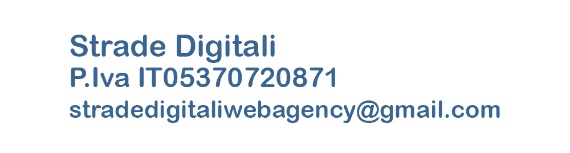 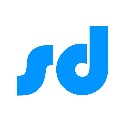 Alla cortese attenzione dell’Ordine degli Avvocati di CataniaOggetto: Preventivo di Servizi di Posizionamento e Reputazione digitale redatto per la convenzione con l’Ordine degli Avvocati di Catania.Facendo seguito al nostro gradito colloquio telefonico, inoltriamo la nostra migliore offerta di convenzione per i seguenti servizi personalizzati:Servizi “Reputazione digitale”Realizzazione Sito webSito web Smart Una pagina = Realizzazione e messa online 900€ 500€, mantenimento anni successivi 500€ 300€ annualiSito web Premium Più pagine = Realizzazione e messa online 1.700€ 1.200€, mantenimento anni successivi 650€ 400€ annuali Realizzazione Posizionamento con parole chiaveGoogle Annunci
Gestione di 1 Campagna semestrale di Annunci Google per minimo 30 parole chiave per il posizionamento sui motori di ricercaRicerca delle parole chiave più profittevoli e con tasso di conversione più altoMonitoraggio e gestione dell’andamento della campagna attraverso lo strumento di analisi Google AnalyticsMonitoraggio settimanale + 1 report mensileCanone di Agenzia 1.300€ 1.000€ a semestre Pagamento Annunci destinati alla piattaforma Google a partire da 900€ a semestreAbbiamo apportato all’offerta uno sconto del 30% in convenzione. I prezzi si intendano con Iva inclusa.
Modalità di pagamento: Sepa bancariaCondizioni di pagamento servizi di Agenzia: rateale in 3 soluzioni Condizioni di pagamento Google: rateale mensileRestando a disposizione per ogni chiarimento, attendiamo un Vostro cortese riscontro.Cordialmente, Strade DigitaliCatania, 18 settembre 2023